Художественно – эстетическое развитие.Аппликация.«Мы гостей встречаем ароматным чаем».Цель: продолжать учить выполнять сюжетную аппликацию, располагать декоративные элементы в определенных частях силуэта; учить подбирать холодные или теплые тона для композиции.Задачи:Образовательные:- расширять знания детей о посуде;- познакомить с понятием «сервиз»;- учить описывать предметы посуды, опираясь на характерные признаки;- обобщить в речи понятие «посуда»Развивающие:- развивать творческие способности детей, используя нетрадиционный способ аппликации – обрывание бумаги.- развивать у детей чувство композиции, цвета, учить располагать элементы узора на поверхности предмета;- продолжать формировать умение детей работать с трафаретом, вырезать из цветной бумаги, закреплять навыки вырезания; Воспитательные:- воспитывать эстетические чувства радости, любви к прекрасному ;-приучать воспитанников к аккуратности и дисциплине, наводить порядок на своём рабочем месте.Предварительная работа: занятия по обучению детей декоративным элементам, скатывание салфеток в комочки, чтение сказки Корнея Чуковского «Федорино горе»Материалы и оборудование: картина чайного сервиза, цветная бумага, белый картон А4, клей ПВА, кисть для клея, простой карандаш, шаблоны с чайником, чашками, блюдцами.Ход занятия:Организационный момент:Воспитатель читает стихотворение (С. А. Васильевой)Сметану и сосискиЕст Мурочка из мискиБез вилки и без ложки-На то она и кошка.Не нужно ей посудуК обеду доставать,Тарелки мыть не будетИ стол сервировать.Но мы с тобой не кошки,Сырое не едим мы,В кастрюле нам картошкуВарить необходимо.И пьем мы чай из чашки,И правою рукойЕдим мы ложкой кашку,Довольные собой.Перед детьми на фланелеграфе вывешены картинки с изображением посуды (чайник, чашка, сахарница, тарелка и т. д.)Воспитатель: дети, кто догадался, о чем сегодня на занятии мы будем говорить? (ответы детей)-Назовите одним словом предметы, которые изображены на картинках. (это посуда)-назовите как можно больше различных предметов посуды. (дети перечисляют предметы посуды)Воспитатель: ребята, посуда, которой мы с вами пользуемся, называется фарфоровая, потому что сделана она из фарфора, она очень хрупкая поэтому обращаться с ней нужно очень аккуратно, а еще есть посуда, сделанная из глины, как она называется (глиняная).Есть также чайный сервиз и кофейный сервиз (найди сходство и отличия)Дети, вспомните сказку К.И.Чуковского «Федорино горе». О чем шла речь в этой сказке? Почему посуда ушла от Федоры? Правильно, она за ней не ухаживала. Скажите, а как нужно ухаживать за посудой? (мыть, не бить). Зачем нужна посуда? (ответы детей).Воспитатель: ребята сейчас я загадаю вам загадкиНосит воду 
Хозяину в угоду;
При нем живет,
Пока не упадет. 
Чашка
Неприступная на вид,
Подбоченившись стоит,
А внутри-то, посмотри
Угощение внутри!
СахарницаЕсли я пуста бываю,Про себя не забываю,Но когда несу еду,Мимо рта я не пройду. ЛожкаОн пыхтит, как паровоз,Важно кверху держит нос.Пошумит, остепенится —Пригласит чайку напиться. ЧайникВоспитатель: Правильно, это чайник.Молодцы. Все эти предметы для чего нужны? (для чаепития).Как можно их назвать одним словом? (посуда)Назовите части, которые есть у чайника. А теперь назовите части чашки, кастрюли, вилки, ложки. Сравните внешний вид чайника и кастрюли, чем они отличаются? Теперь сравните чашку и стакан. А теперь давайте с вами немножко поиграемРЕЧЬ С ДВИЖЕНИЕМ«Чайник»Я – чайник  ворчун,  хлопотун,  сумасброд.(Шагаем  на  месте)Я  всем  напоказ  выставляю  живот.(Руки  на  поясе, повороты  вправо  и влево)Я чай  кипячу,  клокочу  и  кричу,(хлопаем  в  ладоши)Эй,  люди,  я  с  вами  чай  пить  хочу!(Прыжки  на  месте)Воспитатель: Следующая  загадка  на  внимание.На  подносе  стоят  предметы  чайной  посуды,  но  одного  не  хватает.                Какого? (Чашки)Выполнение работы:Воспитатель: А давайте, ребята, попытаемся сделать свой чайный сервиз? Трафареты чайника, чашки и блюдца перевести с помощью карандаша на белый лист бумаги, подобрать цвета для украшения посуды (сервиза), наклеить их на силуэты посуды, заполняя все промежутки.Воспитатель обращает внимание детей на стилевое сходство. Очень хорошо видно, что предметы из одного сервиза похожи. Прежде всего, у них одна и та же форма (округлая или угловатая, вытянутая в длину, кверху и т.д.). Далее: единые детали - ручки, крышки. И, наконец, рисунок: на всех предметах он или совершенно одинаковый или на одну и ту же тему.Набор посуды может иметь свое название. Например, «Морозные узоры», «Осенняя песня», «Мальвина», «Снежная королева», «Нежность». У каждого сервиза свой стиль.Воспитатель: Вы наверное, устали?Ну тогда все дружно встали.Физ. минуткамедвежата в чаще жили,головой своей крутиливот так, вот так, (круговые движения головой)головой своей крутили,медвежата мед искали,дружно дерево качаливот так, вот так, (поднять руки вверх и делать наклоны вправо и влево)дружно дерево качалиа потом они ходили (ходьба по медвежьи)и из речки воду пиливот так, вот так,и из речки воду пили (наклоны туловища вперед)а потом они плясали (пружинка с поворотом туловища влево и вправо)лапы выше поднимали (прыжки, хлопая руками вверху)вот так, вот так,лапы выше поднималиИтогВоспитатель: Молодцы, ребятки! Вы были сегодня очень старательными, и аккуратными. У нас с вами получился настоящий чайный сервиз. Поместим на наши работы выставку!Сервировка  стола,  этикет.— Вы  уже  много  знаете  о  чае, чайных  церемониях,  и  я  предлагаю  всем      вместе рассказать, как накрыть  стол  к  чаю.  Обязательным  атрибутом  праздничного  стола  является  белая  скатерть. В центр  стола  ставим  самовар,  бумажные  салфетки,  сахарницу,  заварник,    угощение,  лимон.  Перед  сидящим  ставим  чашку  с  блюдцем, Чайную  ложечку  кладём  справа,  выпуклой  стороной  вниз. Тканевую  салфетку  кладём  слева  от  блюдца  с  чашкойСейчас  я  познакомлю  вас  с  основными  правилами  поведения  за  столом     во  время  чаепития.1)  Получив  чашку  чая,  помните,  что  сахар  берут  из  сахарницы  общей  ложкой.  Не  забудьте  вернуть  ложку  в  сахарницу,  не  опуская  её  в  свою  чашку.2)  Размешав  сахар  своей  ложкой,  выньте  её  и  положите  на  блюдце.3)  Для  лимона  кладётся  специальная  вилочка.4)  Печенье,  пирожки,  конфеты  берут  из  вазы  или  блюдца  рукой.5)  Торт  кладут  на  тарелку  специальной  лопаткой,  есть  нужно  десертной  вилкой  или  ложкой.6)  За  столом  не  следует  делать  замечания  другим.7)  Всё  время,  пока  гости  сидят  за  столом,  хозяева  должны  быть  приветливыми,  следить,  чтобы  у  гостей  было  всё  необходимое.8)  После  чаепития  губы  промокните  бумажной  салфеткой,  тканевую  салфетку  с  колен  положите  на  стол  рядом  со  своим  местом.9)  Поблагодарите  хозяев.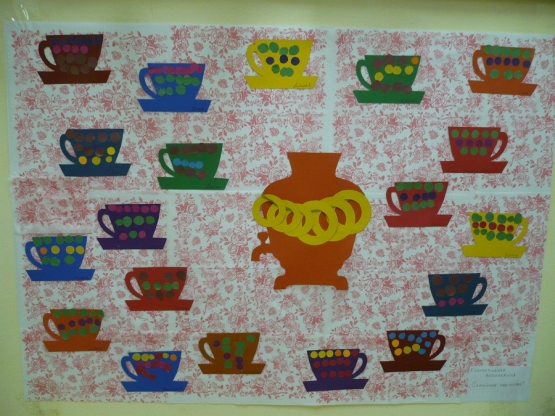 